Reisekostenabrechnung für Schiedsrichter im KVF Erzgebirge (gültig ab 1.1.2024)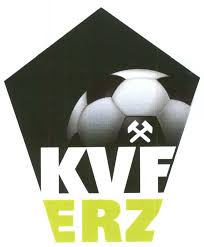 Datum					__________________________________Spielort				__________________________________Spielklasse/ Wettbewerb		__________________________________Spielnummer				__________________________________Spiel					__________________________________     gegen     ___________________________________                      SchiedsrichterkollektivSRSRA1SRA2Name, VornamePostleitzahl, WohnortAufwandsentschädigung€		€€FahrtstreckeSolofahrt (Kfz)0,35€/km           km =                      €   0,35€/km           km =                      €   0,35€/km           km =                      €   1 Mitfahrer (Kfz):______________0,39€/km           km =                      €   0,39€/km           km =                      €   0,39€/km           km =                      €   2 Mitfahrer (Kfz):______________0,43€/km           km =                      €   0,43€/km           km =                      €   0,43€/km           km =                      €   Bahn/ Sonstiges*€€€*Fahrrad (inkl. E-Bike) 0,10 €/kmOPNV lt. Ticket / bei Zeitkarten 1 x 3,50 €)Zwischensumme Fahrtkosten€€€Teilsumme€€€Unterschrift_________________________________________________________________________________Gesamtsumme		€